新竹市112年推動社區「高齡志工-基礎暨社福類特殊訓練」 簡章依據：老人福利法第28條（主管機關應協調各目的事業主管機關鼓勵老人參與志願服務）。目的：高齡者的志願服務，無論在社會公益事業、老年生涯規劃、增加社會人力資源，借助高齡者「人盡其才」等優勢層面都有其附加價值，更能有效促進社會進步安定。主辦單位：新竹市政府承辦單位：新竹市志願服務推廣中心(新竹市政府委託財團亞洲大學辦理)研習內容：基礎訓練6小時志願服務的內涵與倫理志願服務法規之認識志願服務經驗分享特殊訓練6小時社會福利概述社會資源與志願服務運用單位分享含實習綜合討論－集思廣益論方法  參加對象：新竹市各社區65歲以上長者以及社區相關人員。參加人數：每梯次以30人以上為原則，共2梯次。研習時間：研習地點：新竹市衛生社福大樓7樓 第二會議室（新竹市中央路241號）辦理方式：志推中心負責安排流程、講師、紅布條及相關經費，以及製發基礎暨特殊訓練結業證書。志推中心輔導合作單位使用「衛生福利部志願服務資訊整合系統」線上操作、協助申請「志願服務紀錄冊」。基礎及特殊訓練考量高齡長者體力，可分次數上課，但不超過3次。合作單位配合事項及原則：合作單位須安排專人主責合作計劃及進度，同時控管簽到事宜。需提供研習日期及場地。每次上課須簽到，嚴禁代為簽名；全程未缺課者，由主辦單位發給結業證明書。每堂研習遲到超過10分鐘以上視同缺課論。上課中離開應向主責人員告知或請假。通過全數課程者始得頒發結業證明書。參與者須於研習結束當日填寫課程滿意度調查表。新竹市112年推動社區「高齡志工基礎訓練」課程表研習時間：112年8月3日09-16時研習地點：新竹市衛生社福大樓7樓 第二會議室新竹市112年推動社區「高齡志工社福類特殊訓練」課程表研習時間：112年8月9日09-16時研習地點：新竹市衛生社福大樓7樓 第二會議室新竹市112年推動社區「高齡志工-基礎暨社福類特殊訓練」報名表課程名稱課程時間課程地點高齡志工-基礎訓練112年8月3日(四) 9：00-16：00新竹市衛生社福大樓7樓 第二會議室
(新竹市中央路241號7樓)高齡志工-社福類特殊訓練112年8月9日(三) 9：00-16：00新竹市衛生社福大樓7樓 第二會議室
(新竹市中央路241號7樓)時      　  間程           序授     課     講     師08：00～08：30前置準備08：30～09：00報到09：00～10：50志願服務法規之認識育達科技大學 應用日語系/社會工作學系 講師 鄭素琴10：50～11：00小歇一下11：00～11：50志願服務經驗分享(一)茄冬社區發展協會 執行長 陳一郎11：50～13：00午餐13：00～13：50志願服務經驗分享(二)財團法人老五老基金會新竹服務中心 督導簡雅雯13：50～14：00小歇一下14：00～15：50志願服務內涵及倫理育達科技大學 社會工作系 助理教授
蕭同仁15：50～16：00填寫問卷表/頒發證書收穫滿囊時      　  間程           序授     課     講     師08：00～08：30前置準備08：30～09：00報到09：00～10：50社會福利概論社團法人新竹市智障福利協進會 總幹事劉玉梅10：50～11：00小歇一下11：00～11：50運用單位分享含實習(一)社團法人新竹市智障福利協進會 總幹事劉玉梅11：50～13：00午餐13：00～13：50運用單位分享含實習(二)康樂社區 里長 林再興13：50～14：00小歇一下14：00～14：50社會資源與志願服務靜宜大學社會工作與兒童少年福利學系助理教授 江瑀嫻14：50～15：00小歇一下15：00～15：50綜合討論靜宜大學社會工作與兒童少年福利學系助理教授 江瑀嫻15：50～16：00填寫問卷表/頒發證書收穫滿囊志工服務單位姓 名性別男 女出生年月日年   月   日身分證字號聯絡電話餐食葷 素報名課程高齡志工基礎訓練：112年8月3日(四)09-16時高齡志工社福類特殊訓練：112年8月9日(三)09-16時高齡志工基礎訓練：112年8月3日(四)09-16時高齡志工社福類特殊訓練：112年8月9日(三)09-16時高齡志工基礎訓練：112年8月3日(四)09-16時高齡志工社福類特殊訓練：112年8月9日(三)09-16時備註1.請於7/21日前網路報名https://reurl.cc/kX8yWK或將報名表E-mail至新竹市志願服務推廣中心，電話：03-5359785、E-mail：vol.hccg@gmail.com，並電話確認有無報名完成。2.為利於人員及座位安排，不受理現場報名，敬請見諒。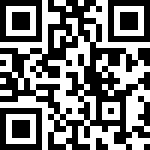 3.每欄位請務必以正楷填寫清楚，利於業務運作。1.請於7/21日前網路報名https://reurl.cc/kX8yWK或將報名表E-mail至新竹市志願服務推廣中心，電話：03-5359785、E-mail：vol.hccg@gmail.com，並電話確認有無報名完成。2.為利於人員及座位安排，不受理現場報名，敬請見諒。3.每欄位請務必以正楷填寫清楚，利於業務運作。1.請於7/21日前網路報名https://reurl.cc/kX8yWK或將報名表E-mail至新竹市志願服務推廣中心，電話：03-5359785、E-mail：vol.hccg@gmail.com，並電話確認有無報名完成。2.為利於人員及座位安排，不受理現場報名，敬請見諒。3.每欄位請務必以正楷填寫清楚，利於業務運作。